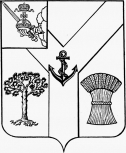 АДМИНИСТРАЦИЯМЕЖДУРЕЧЕНСКОГО МУНИЦИПАЛЬНОГО ОКРУГАВОЛОГОДСКОЙ ОБЛАСТИПОСТАНОВЛЕНИЕОт   18.01.2023  №  30            с. ШуйскоеВо исполнение Федеральных законов от 31 июля 2020 № 248-ФЗ «О государственном контроле (надзоре) и муниципальном контроле в Российской Федерации», от 08 ноября 2007 № 257-ФЗ «Об автомобильных дорогах и дорожной деятельности в Российской Федерации и о внесении изменений в отдельные законодательные акты Российской Федерации» постановления Правительства РФ от 27 октября 2021 года № 1844 «Об утверждении требований к разработке, содержанию, общественному обсуждению проектов форм проверочных листов, утверждению, применению, актуализации форм проверочных листов, а также случаев обязательного применения проверочных листов», руководствуясь Уставом Междуреченского муниципального округа Вологодской области,Администрация округа ПОСТАНОВЛЯЕТ:1. Утвердить форму проверочного листа (списка контрольных вопросов), применяемую при осуществлении муниципального контроля на автомобильном транспорте и в дорожном хозяйстве на территории Междуреченского муниципального округа Вологодской области согласно приложению к данному постановлению.2. Настоящее постановление вступает в силу с момента подписания.3. Признать утратившим силу Постановление администрации района от 31.01.2022 № 32 «Об утверждении формы проверочного листа (списка контрольных вопросов), применяемой при осуществлении муниципального контроля на автомобильном транспорте и в дорожном хозяйстве на территории Междуреченского муниципального района Вологодской области»4. Настоящее постановление подлежит официальному опубликованию в газете «Междуречье» и размещению на сайте администрации округа в информационно-телекоммуникационной сети «Интернет».Приложение к ПостановлениюАдминистрации округа от   18.01.2023 № 30Проверочный лист (список контрольных вопросов), применяемый при осуществлении муниципального контроля на автомобильном транспорте и в дорожном хозяйстве на территории Междуреченского муниципального округа Вологодской области На основании	(реквизиты распоряжения о проведении проверки, реквизиты правового акта об утверждении формы проверочного листа)была проведена проверка в рамках 	(указание вида муниципального контроля (надзора), вида (видов) деятельности юридических лиц, индивидуальных предпринимателей, производственных объектов, их типов и (или) отдельных характеристик, категорий риска, классов (категорий) опасности, позволяющих однозначно идентифицировать сферу применения формы проверочного листа) Учетный номер проверки и дата присвоения учетного номера проверки в едином реестре проверок:	 В отношении:	(наименование юридического лица, фамилия, имя, отчество (при наличии) индивидуального предпринимателя) По адресу/адресам: 	(место проведения плановой проверки с заполнением проверочного листа и (или указание на используемые юридическим лицом, индивидуальным предпринимателемпроизводственные объекты) Проверочный лист составлен:	(наименование органа муниципального контроля (надзора) Должностное лицо, проводившее проверку и заполняющее проверочный лист:	(фамилия, имя, отчество (при наличии), должность должностного лица, проводившего(их) проверку и заполняющего проверочный лист)7.Список контрольных вопросов о соблюдении обязательных требований, установленных законодательством Российской Федерации.В области автомобильных дорог и дорожной деятельности, установленных в отношении автомобильных дорогУстановленные в отношении перевозок по муниципальным маршрутам регулярных перевозок, не относящихся к предмету федерального государственного контроля (надзора) на автомобильном транспорте и в дорожном хозяйстве в области организации регулярных перевозокЮридическое лицо, фамилия, имя, отчество (при наличии)индивидуальный предприниматель		 	(подпись)	(расшифровка	подписи)20 г.Должностное лицо администрации Междуреченского муниципального округа Волгоградской области, осуществляющее контрольные мероприятия и заполняющее проверочный лист(подпись)	(расшифровка	подписи)20 г.Отметка об отказе юридического лица, индивидуального предпринимателя от подписания проверочного листа."	"	20	г.Об утверждении формы проверочного листа (списка контрольных вопросов), применяемой при осуществлении муниципального контроля на автомобильном транспорте и в дорожном хозяйстве на территории Междуреченского муниципального округа Вологодской областиГлава округа                                                   А. А. ТитовQR-код, расположенный в правом верхнем углу первой страницы формы проверочного листа, предусмотренный постановлением Правительства Российской Федерации от 16 апреля 2021 г. № 604 «Об утверждении Правил формирования и ведения единого реестра контрольных (надзорных) мероприятий и о внесении изменения в постановление Правительства Российской Федерации от 28 апреля 2015 г. № 415»№п/пПеречень вопросов, отражающих содержание обязательных требованийНормативный правовой акт, содержащий обязательные требования (реквизиты, его структурная единица)Вывод о соблюдении установленных требованийВывод о соблюдении установленных требованийВывод о соблюдении установленных требованийСпособподтверждениясоблюденияустановленныхтребованийПримечание№п/пПеречень вопросов, отражающих содержание обязательных требованийНормативный правовой акт, содержащий обязательные требования (реквизиты, его структурная единица)ДаНетНе применимо1ПокрытиепроезжейчастиТехнический регламент Таможенного союза «Безопасность автомобильных дорог» п.п. а п. 13.2ОбследованиеавтомобильнойдорогиДля подряд ных организаций2ВодоотводТехнический регламент Таможенного союза «Безопасность автомобильных дорог» п.п. а п. 13.2;ОбследованиеавтомобильнойдорогиДля подрядных организаций3Сцепные качествадорожногопокрытияТехнический регламент Таможенного союза «Безопасность автомобильных дорог» п.п. б п. 13.2ОбследованиеавтомобильнойдорогиДля подрядных организаций4РовностьдорожногопокрытияТехнический регламент Таможенного союза «Безопасность автомобильных дорог» п.п. в п. 13.2ОбследованиеавтомобильнойдорогиДля подряд ных организаций5ОбочинаТехнический регламент Таможенного союза «Безопасность автомобильных дорог» п.п. д, в п. 13.2ОбследованиеавтомобильнойдорогиДля подрядных организаций6ВидимостьТехнический регламент Таможенного союза «Безопасность автомобильных дорог» п.п. е п. 13.2ОбследованиеавтомобильнойдорогиДля подрядных организаций7Дорожные знакиТехнический регламент Таможенного союза «Безопасность автомобильных дорог» п.п. а п. 13.5ОбследованиеавтомобильнойдорогиДля подрядных организаций8Дорожная разметкаТехнический регламент Таможенного союза «Безопасность автомобильных дорог» п.п. б п. 13.5ОбследованиеавтомобильнойдорогиДля подрядных организаций9Временные знакиТехнический регламент Таможенного союза «Безопасность автомобильных дорог» п.п. е п. 13.5ОбследованиеавтомобильнойдорогиДля подрядных организаций10ОгражденияТехнический регламент Таможенного союза «Безопасность автомобильных дорог» п. 13.6ОбследованиеавтомобильнойдорогиДля подрядных организаций11ГоризонтальнаяосвещенностьТехнический регламент Таможенного союза «Безопасность автомобильных дорог» п. 13.7ОбследованиеавтомобильнойдорогиДля подрядных организаций12Наружная рекламаТехнический регламент Таможенного союза «Безопасность автомобильных дорог» п. 13.8ОбследованиеавтомобильнойдорогиДля подрядных организаций и объектов дорожного сервиса13Очистка покрытия от снегаТехнический регламент Таможенного союза «Безопасность автомобильных дорог» п. 13.9ОбследованиеавтомобильнойДля подрядных организацийдороги14Ликвидация зимней скользкостиТехнический регламент Таможенного союза «Безопасность автомобильных дорог» п. 13.9ОбследованиеавтомобильнойдорогиДля подрядных организаций15Выезды на дорогу общего пользованияФедеральный закон от 08.11.2007 № 257-ФЗ «Об автомобильных дорогах и о дорожной деятельности в Российской Федерации и о внесении изменений в отдельные законодательные акты Российской Федерации», ст. 20;ОбследованиеавтомобильнойдорогиДля подрядных организаций16Предоставление минимально необходимых услуг, оказываемых на объектах дорожного сервисаФедеральный закон от 08.11.2007 № 257-ФЗ «Об автомобильных дорогах и о дорожной деятельности в Российской Федерации и о внесении изменений в отдельные законодательные акты Российской Федерации», ст. 22 ч. 2;постановление Правительства Российской Федерации от 28.10.2020 № 1753 "О минимально необходимых для обслуживания участников дорожного движения требованиях к обеспеченности автомобильных дорог общего пользования федерального, регионального или межмуниципального, местного значения объектами дорожного сервиса, размещаемыми в границах полос отвода автомобильных дорог, а также требованиях к перечню минимально необходимых услуг, оказываемых на таких объектах дорожного сервиса"ВизуальноеобследованиеДля владельцев объектов дорожного сервиса17Содержание подъездов, съездов и примыканий, стоянок и местФедеральный закон от 08.11.2007 № 257-ФЗ «Об автомобильных дорогах и о дорожной деятельности в Российской Федерации и о внесении изменений в отдельные законода-ОбследованиеавтомобильнойдорогиВладелец объекта дорожного сервисаостановки транспортных средств, переходноскоростных полос объекта дорожного сервиса на автомобильных дорогах общего пользования регионального или межмуниципального значениятельные акты Российской Федерации», ст. 22 ч. 10, «Классификация работ по капитальному ремонту, ремонту и содержанию автомобильных дорог», утвержденной приказом Министерства транспорта Российской Федерации от 16.11.2012 № 402.№п/пПеречень вопросов, отражающ0их содержание обязательных требованийНормативный правовой акт, содержащий обязательные требования (реквизиты, его структурная единица)Ответы на вопросыОтветы на вопросыОтветы на вопросы№п/пПеречень вопросов, отражающ0их содержание обязательных требованийНормативный правовой акт, содержащий обязательные требования (реквизиты, его структурная единица)ДаНетНе применимо1.Использует ли проверяемое юридическое лицо или индивидуальный предприниматель для осуществления лицензируемой деятельности автобусы, принадлежащие лицензиату на праве собственности или ином законном основании (за исключением аренды автобусов с экипажем)?Подпункт "а" пункта 8 Положения о лицензировании деятельности по перевозкам пассажиров и иных лиц автобусами, утвержденного постановлением Правительства Российской Федерации от 07.10.2020 № 16161 (далее -Положение о лицензировании)2.Заключен ли у проверяемого юридического лица или индивидуального предпринимателя в отношении коммерческих перевозок договор (договоры) обязательного страхования гражданской ответственности перевозчика за причинение вреда жизни, здоровью и имуществу пассажиров в соответствии с Федеральным законом от 14.06.2012 № 67-ФЗ "Об обязательном страховании гражданской ответственности перевозчика за причинение вреда жизни, здоровью, имуществу пассажиров и о порядке возмещения такого вреда, причиненного при перевозках пассажиров метрополитеном"2?Подпункт "в" пункта 8 Положения о лицензировании3.Соблюдаются ли проверяемым юридическим лицом или индивидуальным предпринимателем при осуществлении лицензируемой деятельности порядок заполнения путевых листов, установленный Министерством транспорта Российской Федерации в соответствии со статьей 6 Федерального закона от 08.11.2007 № 259-ФЗ "Устав автомобильного транспорта и городского наземного электрического транспорта" (Собрание законодательства Российской Федерации, 2007, № 46, ст. 5555; 2021, № 9, ст. 1473)3?Подпункт "г" пункта 8 Положения о лицензировании4.Оснащены ли автобусы у проверяемого юридического лица или индивидуального предпринимателя аппаратурой спутниковой навигации ГЛОНАСС или ГЛОНАСС/GPS?Подпункт "д" пункта 8 Положения о лицензировании5.Оснащены ли автобусы у проверяемого юридического лица или индивидуального предпринимателя тахографами (контрольными устройствами (тахографами) регистрации режима труда и отдыха водителей транспортных средств)4?Подпункт "д" пункта 8 Положения о лицензировании6.Осуществляется ли проверяемым юридическим лицом или индивидуальным предпринимателем техническое обслуживание автобусов в сроки, предусмотренные документацией заводов-изготовителей этих транспортных средств?Подпункт "е" пункта 8 Положения о лицензировании7.Соблюдаются ли проверяемым юридическим лицом или индивидуальным предпринимателем установленные Министерством транспорта Российской Федерации в соответствии со статьей 329 Трудового кодекса Российской Федерации особенности режима рабочего времени и времени отдыха води- телей5?Подпункт "к" пункта 8 Положения о лицензировании8.Проводятся ли проверяемым юридическим лицом или индивидуальным предпринимателем в соответствии со статьей 328 Трудового кодекса Российской Федерации стажировки водителей автобусов лицензиата, предусмотренные Порядком прохождения профессионального отбора и профессионального обучения работниками, принимаемыми на работу, непосредственно связанную с движением транспортных средств автомобильного транспорта и городского наземного электрического транспорта, утвержденным приказом Министерства транспорта Российской Федерации от 29.07.2020 № 2646?Подпункт "м" пункта 8 Положения о лицензировании9.Обеспечено ли проверяемым юридическим лицом или индивидуальным предпринимателем проведение медицинских осмотров (предрейсовых, по- слерейсовых) водителей или в случае, если лицензиат является индивидуальным предпринимателем и непосредственно выполняет обязанности водителя, - проходить медицинские осмотры (предрейсовые, послерейсовые), в порядке, утвержденном приказом Министерства здравоохранения Российской Федерации от 15.12.2014 № 835н "Об утверждении Порядка проведения предсменных, предрейсовых и послесменных, послерейсовых медицинских осмотров"7?Подпункт "н" пункта 8 Положения о лицензировании